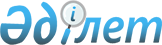 Об утверждении бюджета Культабанского сельского округа на 2022-2024 годы
					
			С истёкшим сроком
			
			
		
					Решение Байганинского районного маслихата Актюбинской области от 28 декабря 2021 года № 106. Прекращено действие в связи с истечением срока
      В соответствии со статьей 9-1 Бюджетного кодекса Республики Казахстан и статьей 6 Закона Республики Казахстан "О местном государственном управлении и самоуправлении в Республике Казахстан", маслихат Байганинского района РЕШИЛ:
      1. Утвердить бюджет Культабанского сельского округа на 2022-2024 годы согласно приложениям 1, 2 и 3 соответственно, в том числе на 2022 год в следующих обьемах:
      1) доходы – 40 938 тысяч тенге, в том числе: 
      налоговые поступления – 3 032 тысяч тенге; 
      неналоговые поступления – 0 тенге; 
      поступления от продажи основного капитала – 0 тенге; 
      поступления трансфертов – 37 906 тысяч тенге; 
      2) затраты – 41 783 тысяч тенге; 
      3) чистое бюджетное кредитование – 0 тенге, в том числе: 
      бюджетные кредиты – 0 тенге; 
      погашение бюджетных кредитов – 0 тенге; 
      4) сальдо по операциям с финансовыми активами – 0 тенге, в том числе: приобретение финансовых активов – 0 тенге; 
      поступления от продажи финансовых активов государства – 0 тенге; 
      5) дефицит бюджета (профицит) – -845 тысяч тенге; 
      6) финансирование дефицита бюджета (использование профицита) –845 тысяч тенге, в том числе: 
      поступление займов – 0 тенге; 
      погашение займов – 0 тенге; 
      используемые остатки бюджетных средств –845 тысяч тенге.
      Сноска. Пункт 1 – в редакции решения Байганинского районного маслихата Актюбинской области от 25.11.2022 № 178 (вводится в действие с 01.01.2022).


      2. Принять к сведению и руководству, что в соответствии со статьей 9 Закона Республики Казахстан "О республиканском бюджете на 2022-2024 годы" установлено:
      с 1 января 2022 года:
      1) минимальный размер заработной платы – 60 000 тенге;
      2) месячный расчетный показатель для исчисления пособий и иных социальных выплат, а также для применения штрафных санкций, налогов и других платежей в соответствии с законодательством Республики Казахстан – 3 063 тенге;
      3) величина прожиточного минимума для исчисления размеров базовых социальных выплат – 36 018 тенге.
      Установить с 1 апреля 2022 года:
      1) месячный расчетный показатель для исчисления пособий и иных социальных выплат – 3 180 тенге;
      2) величину прожиточного минимума для исчисления размеров базовых социальных выплат – 37 389 тенге.
      Сноска. Пункт 2 с изменениями, внесенными решением Байганинского районного маслихата Актюбинской области от 14.10.2022 № 164 (вводится в действие с 01.01.2022).


      3. Предусмотрена на 2022 год объем субвенций, передаваемой из районного бюджета в бюджет сельского округа сумме 34 238 тысяч тенге.
      4. Учесть в бюджете сельского округа на 2022 год поступление текущих целевых трансфертов из республиканского бюджета:
      1) на повышение заработной платы отдельных категорий гражданских служащих, работников организаций, содержащихся за счет средств государственного бюджета, работников казенных предприятий.
      5. Настоящее решение вводится в действие с 1 января 2022 года. Бюджет Культабанского сельского округа на 2022 год
      Сноска. Приложение 1 – в редакции решения Байганинского районного маслихата Актюбинской области от 25.11.2022 № 178 (вводится в действие с 01.01.2022). Бюджет Культабанского сельского округа на 2023 год Бюджет Культабанского сельского округа на 2024 год
					© 2012. РГП на ПХВ «Институт законодательства и правовой информации Республики Казахстан» Министерства юстиции Республики Казахстан
				
      Секретарь Байганинского районного маслихата 

Е. Копжасаров
Приложение 1 к решению Байганинского районного маслихата от 28 декабря 2021 года № 106
Категория
Категория
Категория
Категория
Сумма (тысяч тенге)
Класс
Класс
Класс
Сумма (тысяч тенге)
Подкласс
Подкласс
Сумма (тысяч тенге)
Наименование
Сумма (тысяч тенге)
I. ДОХОДЫ
40 938
1
Налоговые поступления
3 032
04
Налоги на собственность
2 613
1
Hалоги на имущество
196
4
Hалог на транспортные средства
2 417
05
Внутренние налоги на товары, работы и услуги
419
3
Поступления за использование природных и других ресурсов
419
4
Поступления трансфертов
37 906
02
Трансферты из вышестоящих органов государственного управления
37 906
3
Трансферты из районного (города областного значения) бюджета
37 906
Функциональная группа
Функциональная группа
Функциональная группа
Функциональная группа
Функциональная группа
Сумма (тысяч тенге)
Функциональная подгруппа
Функциональная подгруппа
Функциональная подгруппа
Функциональная подгруппа
Сумма (тысяч тенге)
Администратор бюджетных программ
Администратор бюджетных программ
Администратор бюджетных программ
Сумма (тысяч тенге)
Программа
Программа
Сумма (тысяч тенге)
Наименование
Сумма (тысяч тенге)
II. ЗАТРАТЫ
41 783
01
Государственные услуги общего характера
37 150
1
Представительные, исполнительные и другие органы, выполняющие общие функции государственного управления
37 150
124
Аппарат акима города районного значения, села, поселка, сельского округа
37 150
001
Услуги по обеспечению деятельности акима города районного значения, села, поселка, сельского округа
37 150
07 
Жилищно-коммунальное хозяйство
4 633
2
Коммунальное хозяйство
1 530
124
Аппарат акима города районного значения, села, поселка, сельского округа
1 530
014
Организация водоснабжения населенных пунктов
1 530
3
Благоустройство населенных пунктов
3 103
124
Аппарат акима города районного значения, села, поселка, сельского округа
3 103
008
Освещение улиц населенных пунктов
1 646
009
Обеспечение санитарии населенных пунктов
395
011
Благоустройство и озеленение населенных пунктов
1 062
ІII. ЧИСТОЕ БЮДЖЕТНОЕ КРЕДИТОВАНИЕ
0
IV. Сальдо по операциям с финансовыми активами
0
V. Дефицит (профицит) бюджета
-845
VI. Финансирование дефицита (использование профицита) бюджета
845
Категория
Категория
Категория
Категория
Категория
Сумма (тысяч тенге)
класс
класс
класс
класс
Сумма (тысяч тенге)
подкласс
подкласс
подкласс
Сумма (тысяч тенге)
Наименование
Сумма (тысяч тенге)
8
Используемые остатки бюджетных средств
845
01
Остатки бюджетных средств
845
1
Свободные остатки бюджетных средств
845Приложение 2 к решению Байганинского районного маслихата от 28 декабря 2021 года № 106
Категория
Категория
Категория
Категория
Сумма (тысяч тенге)
Класс
Класс
Класс
Сумма (тысяч тенге)
Подкласс
Подкласс
Сумма (тысяч тенге)
Наименование
Сумма (тысяч тенге)
I. ДОХОДЫ
37 372
1
Налоговые поступления
3 118
04
Налоги на собственность
2 890
1
Hалоги на имущество
190
4
Hалог на транспортные средства
2 700
05
Внутренние налоги на товары, работы и услуги
228
3
Поступления за использование природных и других ресурсов
228
4
Поступления трансфертов
34 254
02
Трансферты из вышестоящих органов государственного управления
34 254
3
Трансферты из районного (города областного значения) бюджета
34 254
Функциональная группа
Функциональная группа
Функциональная группа
Функциональная группа
Функциональная группа
Сумма (тысяч тенге)
Функциональная подгруппа
Функциональная подгруппа
Функциональная подгруппа
Функциональная подгруппа
Сумма (тысяч тенге)
Администратор бюджетных программ
Администратор бюджетных программ
Администратор бюджетных программ
Сумма (тысяч тенге)
Программа
Программа
Сумма (тысяч тенге)
Наименование
Сумма (тысяч тенге)
II. ЗАТРАТЫ
37 372
01
Государственные услуги общего характера
35 159
1
Представительные, исполнительные и другие органы, выполняющие общие функции государственного управления
35 159
124
Аппарат акима города районного значения, села, поселка, сельского округа
35 159
001
Услуги по обеспечению деятельности акима города районного значения, села, поселка, сельского округа
35 159
07 
Жилищно-коммунальное хозяйство
2 213
3 
Благоустройство населенных пунктов
2 213
124
Аппарат акима города районного значения, села, поселка, сельского округа
2 213
008
Освещение улиц населенных пунктов
1 346
009
Обеспечение санитарии населенных пунктов
395
011
Благоустройство и озеленение населенных пунктов
472
ІII. ЧИСТОЕ БЮДЖЕТНОЕ КРЕДИТОВАНИЕ
0
IV. Сальдо по операциям с финансовыми активами
0
V. Дефицит (профицит) бюджета
0
VI. Финансирование дефицита (использование профицита) бюджета
0
Категория
Категория
Категория
Категория
Категория
Сумма (тысяч тенге)
класс
класс
класс
класс
Сумма (тысяч тенге)
подкласс
подкласс
подкласс
Сумма (тысяч тенге)
Наименование
Сумма (тысяч тенге)
8
Используемые остатки бюджетных средств
0
01
Остатки бюджетных средств
0
1
Свободные остатки бюджетных средств
0Приложение 3 к решению Байганинского районного маслихата от 28 декабря 2021 года № 106
Категория
Категория
Категория
Категория
Сумма (тысяч тенге)
Класс
Класс
Класс
Сумма (тысяч тенге)
Подкласс
Подкласс
Сумма (тысяч тенге)
Наименование
Сумма (тысяч тенге)
I. ДОХОДЫ
37 657
1
Налоговые поступления
3 248
04
Налоги на собственность
3 020
1
Hалоги на имущество
200
4
Hалог на транспортные средства
2 820
05
Внутренние налоги на товары, работы и услуги
228
3
Поступления за использование природных и других ресурсов
228
4
Поступления трансфертов
34 409
02
Трансферты из вышестоящих органов государственного управления
34 409
3
Трансферты из районного (города областного значения) бюджета
34 409
Функциональная группа
Функциональная группа
Функциональная группа
Функциональная группа
Функциональная группа
Сумма (тысяч тенге)
Функциональная подгруппа
Функциональная подгруппа
Функциональная подгруппа
Функциональная подгруппа
Сумма (тысяч тенге)
Администратор бюджетных программ
Администратор бюджетных программ
Администратор бюджетных программ
Сумма (тысяч тенге)
Программа
Программа
Сумма (тысяч тенге)
Наименование
Сумма (тысяч тенге)
II. ЗАТРАТЫ
37 657
01
Государственные услуги общего характера
35 444
1
Представительные, исполнительные и другие органы, выполняющие общие функции государственного управления
35 444
124
Аппарат акима города районного значения, села, поселка, сельского округа
35 444
001
Услуги по обеспечению деятельности акима города районного значения, села, поселка, сельского округа
35 444
07 
Жилищно-коммунальное хозяйство
2 213
3 
Благоустройство населенных пунктов
2 213
124
Аппарат акима города районного значения, села, поселка, сельского округа
2 213
008
Освещение улиц населенных пунктов
1 346
009
Обеспечение санитарии населенных пунктов
395
011
Благоустройство и озеленение населенных пунктов
472
ІII. ЧИСТОЕ БЮДЖЕТНОЕ КРЕДИТОВАНИЕ
0
IV. Сальдо по операциям с финансовыми активами
0
V. Дефицит (профицит) бюджета
0
VI. Финансирование дефицита (использование профицита) бюджета
0
Категория
Категория
Категория
Категория
Категория
Сумма (тысяч тенге)
класс
класс
класс
класс
Сумма (тысяч тенге)
подкласс
подкласс
подкласс
Сумма (тысяч тенге)
Наименование
Сумма (тысяч тенге)
8
Используемые остатки бюджетных средств
0
01
Остатки бюджетных средств
0
1
Свободные остатки бюджетных средств
0